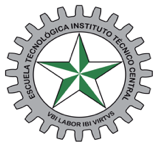 Escuela TecnológicaInstituto Técnico CentralSOLICITUD DE CDPCÓDIGO:   GAD-FO-08VERSIÓN:  1VIGENCIA: JUNIO 26 DE 2020FECHA DE SOLICITUDVICERRECTORÍA QUE SOLICITAÁREA QUE GENERA LA NECESIDADLÍNEA DE ACCIÓN (Diligenciado por Planeación y Viceadministrativa)META (Diligenciado por Planeación y Viceadministrativa)OBJETORUBRO (Diligenciado por Planeación y Viceadministrativa)VALOR:VICERRECTOR XXXXX(Vicerrector que hace la solicitud)Vo.Bo. ASESOR OFICINA  DE PLANEACIÓNVo.Bo. VICERRECTOR ADMINISTRATIVO Y FINANCIEROCLASIF. DE CONFIDENCIALIDADIPCCLASIF. DE INTEGRIDADACLASIF. DE DISPONIBILIDAD1Escuela TecnológicaInstituto Técnico CentralSOLICITUD DE CDPCÓDIGO:   GAD-FO-08VERSIÓN:  1VIGENCIA: JUNIO 26 DE 2020FECHA DE SOLICITUDVICERRECTORÍA QUE SOLICITAÁREA QUE GENERA LA NECESIDADLÍNEA DE ACCIÓN (Diligenciado por Planeación y Viceadministrativa)META (Diligenciado por Planeación y Viceadministrativa)OBJETORUBRO (Diligenciado por Planeación y Viceadministrativa)VALOR:VICERRECTOR XXXXX(Vicerrector que hace la solicitud)Vo.Bo. ASESOR OFICINA  DE PLANEACIÓNVo.Bo. VICERRECTOR ADMINISTRATIVO Y FINANCIEROCLASIF. DE CONFIDENCIALIDADIPCCLASIF. DE INTEGRIDADACLASIF. DE DISPONIBILIDAD1